ATTACHMENTS A & BAttachment A – Notice of Eligibility and Experience Requirements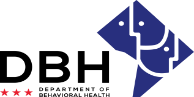 District of Columbia Opioid Response 3 (DCOR3) Grant Opportunity: Expanding Access and Retention in Care for Opioid and/or Stimulant Use Disorder TreatmentRM0 DCEA082622Notice of Eligibility and Experience RequirementsExperience RequirementsApplicants must meet the stated eligibility and performance requirements in the RFA.  Please describe your organization’s eligibility in the applicable box below. You may include supporting documents. Eligible entities who can apply for grant funds under this RFA should should have the following experience:1. Demonstrated ability to submit timely programmatic, fiscal, and data reports as designated by grant agreements or other funding sources;Demonstrated ability to start work within thirty (30) calendar days of award.Justification: 2. At least two (2) years’ experience providing buprenorphine, naltrexone, or evidence-based treatment for stimulant use disorder;Justification: 3. Demonstrated knowledge of the District’s publicly-funded behavioral health system, including regulations and financing; and,Justification: 4. Demonstrated ability to start work within thirty (30) calendar days of award.Justification: Attachment B – Applicant ProfileGovernment of the District of ColumbiaDepartment of Behavioral Health (DBH)District of Columbia Opioid Response 3 (DCOR3) Grant Opportunity: Expanding Access and Retention in Care for Opioid and/or Stimulant Use Disorder TreatmentRM0 DCEA082622Applicant ProfileApplicant Name:			Type of Organization:		__Non-Profit Org.       __Commercial (For-Profit) Org.EIN/Federal Tax ID No.:		UEI No.:				Primary Contact Person/Title:	Second Contact Person/Title:		Street Address:			City, State ZIP:			Telephone:				Email:					Ward:			Organization Website:Name of Authorized Representative (Official Signatory):Title:	Email Address: Phone Number:Signature of Authorized RepresentativePlease complete RFA Abstract on next pageRFA Abstract (Required, Limit One Page)